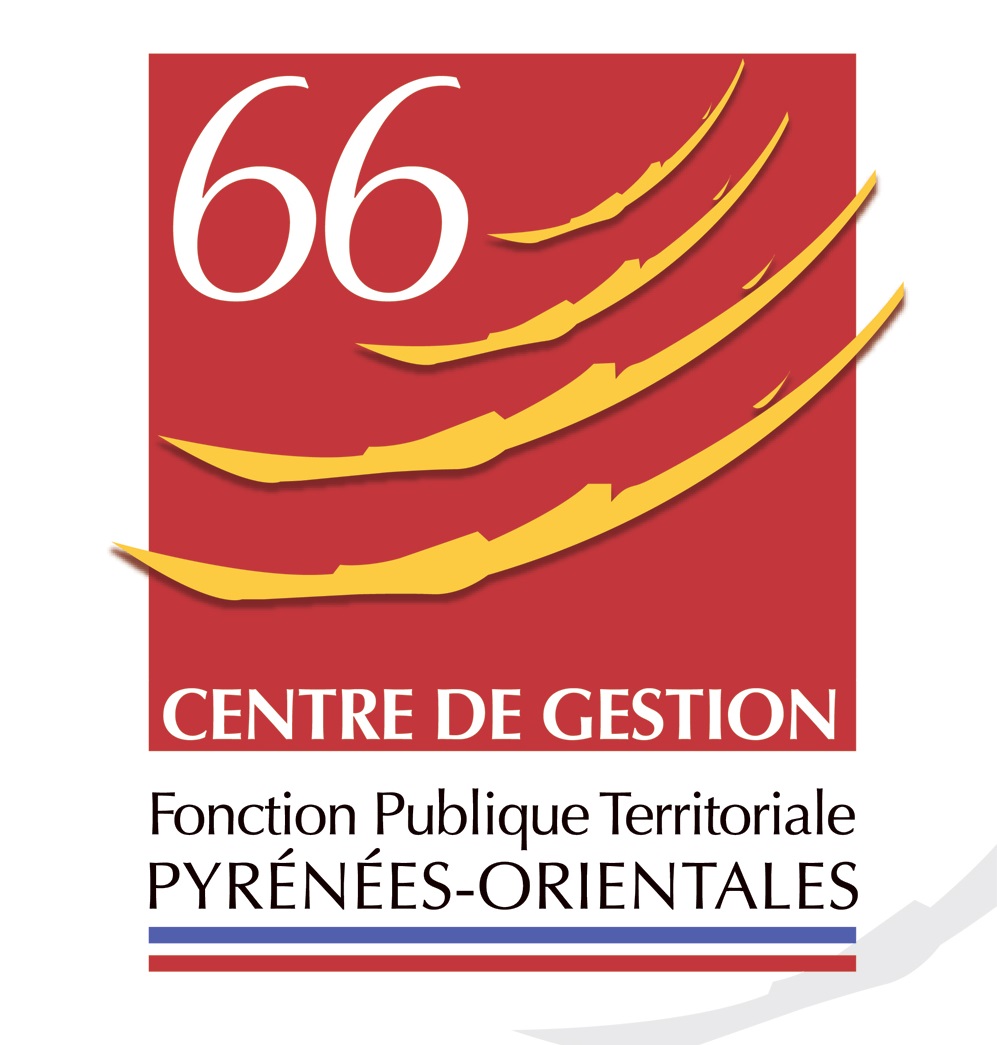  Attestation de réussite à l’examen professionnel d’avancement de grade (le cas échéant à joindre obligatoirement)Tableau annuel d’avancement au grade correspondant à joindre obligatoirement à la fiche pratiqueSignature de l’autorité territoriale : Fait à Le …COLLECTIVITEAGENTAGENTNOM D’USAGE :NOM PATRONYMIQUE :PRENOM :DATE DE NAISSANCE : ………… / ………… / ……………………     Féminin                                                       Masculin     Féminin                                                       MasculinSITUATION DE L’AGENTGRADE ACTUEL :GRADE D’AVANCEMENT :PROCÉDURE EMPLOIEMPLOI NON POURVU VALIDÉ PAR DÉLIBÉRATION LE : DÉLIBERATION CREANT LES RATIOS D’AVANCEMENT DE GRADE EN DATE DU : DECLARATION DE VACANCE D’EMPLOI (DVE) PARUE LE :(Si grade d’avancement concerné par la DVE)ARRETE PORTANT ADOPTION DES LDG EN DATE DU : NOMINATION PREVUE LE : 